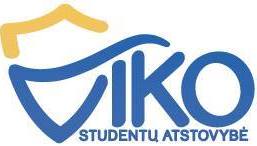 VILNIAUS KOLEGIJOSSTUDENTŲ ATSTOVYBĖS TARYBOS SUSIRINKIMOPROTOKOLAS2021-03-15   Nr. VilniusSusirinkimas įvyko 2021-03-15.Susirinkimo pirmininkė: Dovilė EžerskytėSusirinkimo sekretorė: Evelina JanuškevičDalyvauja 9 atstovai (sąrašas pridedamas 1 priede).Darbotvarkė:Dėl konferencijos.Dėl fuksų stovyklos.Dėl darbo reglamento ir įstatų.Dėl kitų klausimų.SVARSTYTA. Konferencija – delegatai.Pranešėjas – Dovilė Ežerskytė. Dovilė Ežerskytė – kaip sekasi su delegatais?Faustas Juciūnas, EKF SA pirmininkas – rytoj bus balsavimas dėl delegatų. Visas sąrašas jau yra sudarytas.Unė Narkūnaitė, SPF SA pirmininkė – šiuo metu Živilė Pociūtė (SARK koordinatorė) turi susirinkimą su seniūnais. Vėliau išsiųsime balsavimus seniūnams, kad prabalsuotų už delegatus.Elvyra Savicka, PDF SA pirmininkė – man dar kelių delegatų trūksta, bet susirinksim.Paulius Saldukas ATF SA pirmininkas – visi delegatai kaip ir yra, tik trūksta balsavimo.Andrėja Mikelskytė, VVF SA pirmininkė – dar keleto trūksta, tačiau susirinksim.Evelina Gedroic, EIF SA pirmininkė – dar neturim delegatų, bet per dvi savaites ką nors atrasim.NUTARTA. Kiekvienas dalyvaujantis pirmininkas papasakojo kokia situacija su delegatais.SVARSTYTA. Fuksų stovykla.Pranešėjas – Dovilė EžerskytėNUTARTA. Pasidomėti stovyklomis, paieškoti kitokių variantų.SVARSTYTA. Darbo reglamentas ir įstatai.Pranešėjas – Dovilė Ežerskytė.Taisytas darbo reglamentas ir įstatai.Įstatai – pridėti sutrumpinimai. Tarptautinių ryšių koordinatorius:Dovilė Ežerskytė - dėl tarptautinių ryšių koordinatoriaus – jis veikdavo su ESN, tačiau siūlymas būtų toks – suformuoti kaip vieną vadovą/ koordinatorių, kuris būtų ir dalis centrinio biuro, dirbtų su komanda, ir diskutuotų su administracija. Faustas Juciūnas – bet iš tų dviejų metų, mes pusantrų metų buvom karantine, todėl neteko su ESN susidurti.Elvyra Savicka – norėjau paklausti ar jie su jumis susisiekdavo ir bendraudavo? – Dovilė E. – šiemet nelabai pavyko ESN atgaivinti, dėl praeitų metų nelabai galiu ką pasakyti.Andrėja Mikelskytė – kaip jie renkami? – Dovilė E. – apie juos nelabai galiu ką pasakyt, jie yra atskira organizacija, tačiau nežinau kaip jie yra renkami. Beveik kiekviena aukštoji mokykla turi ESN, tačiau pas mus jis yra miręs, neatsigauna, o dabar tarptautiniai ryšiai yra susiję su ESN.Faustas Juciūnas – kaip man atrodo, jie yra labiau susiję su VIKO, bet ne su atstovybe.Tikrasis narys: 	Andrėja Mikelskytė – per reviziją kalbėjom, kad gal reikėtų daryti žinių vertinimą ir skirstyti lygiais. Kad būtų skirstomi į darbo grupes, per kurias galėtų pasimokyti tų dalykų, kurių dar nežino. 	Unė Narkūnaitė – man tas akreditavimas gana atgrasiai skamba.	Elvyra Savicka – tas pats akreditavimas galėtų apsunkinti narių pritraukimą. Galbūt reikėtų viską ne taip staigiai įvesti.	Dovilė Ežerskytė – bet, manau, tikrojo nario sąvoką galima palikti, tik ją reikėtų labiau apibrėžti.Ataskaitos:Ataskaitos – seniūnams, laisviesiems nariams.  	Edita Kovaliova – gal dvejotina, bet praėjus kelioms kartoms, bus įprasta ataskaitas pildyti, taip galima bus matyti, kaip kiti veikia. Andrėja Mikelskytė – panašiai kaip ir Edita, tačiau pradėti nuo kitų metų. Duoti tik naujiems žmonėms/ pirmakursiams, nes dabartiniai jau nieko panašaus nedarys. Paulius Saldukas – ar yra nustatytas laikotarpis kiek laiko saugomi dokumentai? – Dovilė Ežerskytė – registruose tvirtinami tik įstatai, jie saugojami neribotą laiką. Evelina Januškevič – jeigu atstovybės protokolai, tai penkis metus.Protokolų viešumas:	Edita Kovaliova – ar reikalingi tokie protokolai, galbūt užtektų kokio nors pranešimo/ įrašo. Dovilė Ežerskytė – tuomet reikėtų apibrėžti, kad kelti mėnesinius nutarimus.	Faustas Juciūnas – kai bus atskiras dokumentas, su mėnesiniais nutarimais, galima bus kažko prirašyti, arba praleisti. O su dažnesniais – tikrai pamatysi kas buvo nuveikta.	Elvyra Savicka – būtų gerai rašyti mėnesinius protokolus papunkčiui. Būtų aišku kas buvo nuveikta tą mėnesį.	Dovilė Ežerskytė – jeigu bendradarbiauti toliau su Ričardu Rimkumi, tai galbūt galima daryti mėnesinius protokolus, kuriuos skelbti naujienlaiškyje.	Edita Kovaliova – kas būtų atsakingas už tokio naujienlaiškio kūrimą?	Dovilė Ežerskytė – patį naujienlaiškį išleidžia VIKO. Tačiau mes galime būti jo dalimi. 	Edita Kovaliova – kaip jūs matote tokį dalyką? Ar RsV peržiūri to mėnesio protokolus ir parašo mėnesinį protokolą?	Paulius Saldukas – galima pridėti administratorių.Galėtų veikti trijų žmonių bendradarbiavimas – prezidentas, administratorius ir RsV. NUTARTA. Išnagrinėti centrinio biuro koordinatorių komentarai ties įstatais, peržiūrėti ir sutvarkyti įstatai. Iki kito susirinkimo susirasti nuostatus, juos perskaityti ir kito susirinkimo metu vyks diskusija ties šiuo klausimu, bei bus tvarkomas darbo reglamentas.SVARSTYTA. Kiti klausimai.Pranešėjas – visi dalyvaujantys tarybos nariai. NUTARTA. Kitų klausimų nebuvo.Susirinkimo pirmininkė	Dovilė EžerskytėSusirinkimo sekretorė	Evelina Januškevič